                                                                                      Утверждаю: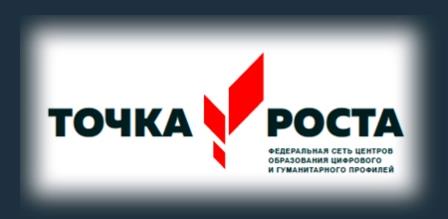 Директор:________________ Н.В.Григорьева                                                                                                          Приказ №____от «____»__________2021г.Медиаплан по информационному сопровождению создания и функционирования Центров образования и гуманитарного профилей «Точка роста» на 2021 годв МБОУ «Кугесьская СОШ №1» Чебоксарского района Чувашской Республики№ п/пНаименование мероприятия (-й)СМИСрокисполне нияСмысловая нагрузкаФормасопровождения1.Презентация проекта и концепции Центра для различных аудиторий (обучающиеся, педагоги,родители)Сетевые СМИ иИнтернет- ресурсыАпрель - МайПодготовленныематериалыНовости, интервью1.Сетевые СМИ иИнтернет- ресурсыАпрель - МайПодготовленныематериалыСтатьи, новости1.Запуск раздела на сайте школы.Социальн ыесетиАпрель - МайПодготовленныематериалыНовости, анонсы1.Социальн ыесетиАпрель - МайПодготовленныематериалыНовости,фоторепортажи2.Мероприятия по повышениюквалификации педагоговЦентра с привлечением федеральных экспертов и тьюторов.Интернет- ресурсыМарт - ноябрьВыпускается новость об участиипедагогов в образовательной сессии и отзывысамих педагогов по итогам сессийна сайтахмуниципальных органовуправленияобразованием,на сайтахобразовательныхорганизацийНовости, анонсыИнтернет- ресурсыМарт - ноябрьВыпускается новость об участиипедагогов в образовательной сессии и отзывысамих педагогов по итогам сессийна сайтахмуниципальных органовуправленияобразованием,на сайтахобразовательныхорганизацийНовости, анонсыИнтернет- ресурсыМарт - ноябрьВыпускается новость об участиипедагогов в образовательной сессии и отзывысамих педагогов по итогам сессийна сайтахмуниципальных органовуправленияобразованием,на сайтахобразовательныхорганизацийНовости, анонсыИнтернет- ресурсыМарт - ноябрьВыпускается новость об участиипедагогов в образовательной сессии и отзывысамих педагогов по итогам сессийна сайтахмуниципальных органовуправленияобразованием,на сайтахобразовательныхорганизацийНовости, анонсыМарт - ноябрьВыпускается новость об участиипедагогов в образовательной сессии и отзывысамих педагогов по итогам сессийна сайтахмуниципальных органовуправленияобразованием,на сайтахобразовательныхорганизацийНовости, анонсы3.Начало ремонтаИнтернет-Май-ПубликацияНовости/ закупкаресурсыИюньадресовоборудования /площадок,запуск горячей линии по вопросамзаписи детейЦентров,фотофиксация первоначальногосостояниязапуск горячей линии по вопросамзаписи детейСоциальные сетиЦентров,фотофиксация первоначальногосостоянияНовости,фоторепортажипомещенийдляпоследующегосравнения,публикация насайтахпоставщиков(партнеров)информации оприсоединениик проекту4.Старт набора детейСетевыеСентябрьОрганизуется / запускСМИ игорячая линиярекламнойкампании/Интернет-ресурсы(телефон,интернет) по вопросамрекламнойкампании/Интернет-ресурсы(телефон,интернет) по вопросамНовости, интервьюнабора детейнабора детейСтатьи,новостиСоциальн ыесетиНовости, анонсы,фоторепортажи5.Размещение информации о набореобучающихся в ЦентрыИнтернет- ресурсыСентябрьНовости, анонсы5.Размещение информации о набореобучающихся в ЦентрыСоциальн ыесетиНовости,фоторепортажи6.Проведение ремонтных работпомещений Центра в соответствии с брендбукомСоциальн ыесетиИюнь - АвгустШкола публикуетинформацию о статусеремонтных и иных работ. Выходит обзорныйрепортаж по итогамремонта.Новости, интервью6.Проведение ремонтных работпомещений Центра в соответствии с брендбукомСоциальн ыесетиИюнь - АвгустШкола публикуетинформацию о статусеремонтных и иных работ. Выходит обзорныйрепортаж по итогамремонта.Статьи, новости6.Проведение ремонтных работпомещений Центра в соответствии с брендбукомСоциальн ыесетиИюнь - АвгустШкола публикуетинформацию о статусеремонтных и иных работ. Выходит обзорныйрепортаж по итогамремонта.Новости,фоторепортажи7.Окончание ремонта помещений / установка и настройкаоборудования / приемкаТелевиде ние ирадиоАвгуст - СентябрьДиректорпроводит совещаниеперед началом очередногоучебного года, тамозвучивается степень готовностиинфраструктуры, итогинабора детей, партнеры отчитываются о внедрениисвоего оборудования, все участники даютподробныеНовости, интервью7.Окончание ремонта помещений / установка и настройкаоборудования / приемкаПечатные СМИАвгуст - СентябрьДиректорпроводит совещаниеперед началом очередногоучебного года, тамозвучивается степень готовностиинфраструктуры, итогинабора детей, партнеры отчитываются о внедрениисвоего оборудования, все участники даютподробныеСтатьи, новости7.Окончание ремонта помещений / установка и настройкаоборудования / приемкаСоциальн ые сетиАвгуст - СентябрьДиректорпроводит совещаниеперед началом очередногоучебного года, тамозвучивается степень готовностиинфраструктуры, итогинабора детей, партнеры отчитываются о внедрениисвоего оборудования, все участники даютподробныеНовости,фоторепортажиСоциальн ые сетикомментарииНовости,фоторепортажи8.Торжественное открытиеЦентраТелевиде ние ирадиоСентябрьДелаютсяфотографии и видео длядальнейшего использования в работеНовости8.Торжественное открытиеЦентраПечатные СМИСентябрьДелаютсяфотографии и видео длядальнейшего использования в работеНовости, интервью8.Торжественное открытиеЦентраСетевые СМИ иИнтернет-ресурсыСентябрьДелаютсяфотографии и видео длядальнейшего использования в работеСтатьи, новости8.Торжественное открытиеЦентраСоциальн ыесетиСентябрьДелаютсяфотографии и видео длядальнейшего использования в работеНовости, анонсы8.Торжественное открытиеЦентраСоциальн ыесетиСентябрьДелаютсяфотографии и видео длядальнейшего использования в работе9.Поддержание интереса кЦентру и общее информационноесопровождениеТелевиде ние ирадиоНоябрь - ДекабрьВыезджурналистов в школу, где им показывают образовательный процесс в Центре, отзывы родителей и педагогов, публикация статистики и возможное проведение опросаобщественного мнения опроекте.Новости9.Поддержание интереса кЦентру и общее информационноесопровождениеПечатные СМИНоябрь - ДекабрьВыезджурналистов в школу, где им показывают образовательный процесс в Центре, отзывы родителей и педагогов, публикация статистики и возможное проведение опросаобщественного мнения опроекте.Новости, интервью9.Поддержание интереса кЦентру и общее информационноесопровождениеСетевые СМИ иИнтернет- ресурсыНоябрь - ДекабрьВыезджурналистов в школу, где им показывают образовательный процесс в Центре, отзывы родителей и педагогов, публикация статистики и возможное проведение опросаобщественного мнения опроекте.Статьи, новостиСоциальн ыесетиНовости, анонсы